بسمه تعالی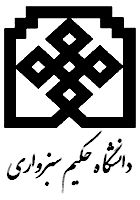 فرم تایید مقاله علمی پژوهشی جهت برگزاری جلسه دفاع دانشجویان دکتریارسال صفحه اول مقاله به همراه تاییدیه پذیرش مقالات پذیرفته شده الزامی است.استاد محترم راهنما جناب آقای / سرکار خانم ......................................................با سلام احتراما به استحضار می رساند که مقاله زیر که در مجله . . . . . . . . . . . . . . . . دارای درجه علمی پژوهشی داخلی /  مجله خارجی نمایه شده در لیست  . . . . . . . . . پذیرش  / چاپ   شده است مستحرج از رساله  اينجانب . . . . . . . . . . . .     به شماره دانشجويي . . . . . . . . . . . . . .   دانشجوی دکتری رشته‌ی . . . . . . . . . . . . . . . . . می باشد. لذا خواهشمند است اقدام لازم جهت تایید آن را مبذول دارید.عنوان مقاله :  . . . . . . . . . . . . . . . . . . . . . . . . . . . . . . . . . . . . . .                                                                                                                                       نام و نام خانوادگی دانشجو:                                                                                                                تاریخ و  امضاءمدیر محترم گروه..........................................................احتراما این جانب . . . . . . . . . . .  استاد راهنمای اول دانشجوی فوق الذکر ضمن تایید مراتب اعلام شده،  خواهشمند است دستور لازم در خصوص انجام مراحل بعدی را صادر فرمایید.                                                                                                                             نام و نام خانوادگی استادراهنما                                                                                                                                      تاریخ و   امضاءرياست محترم دانشکده  . . . . . . . . . . . . . .    احتراماً ، به استحضار می‌رساند مقاله ایشان پس از بررسی توسط همکاران گروه به عنوان مقاله مستخرج از رساله نام برده تشخیص داده شده است. ضمنا مجله مذکور دارای درجه علمی پژوهشی داخلی /  مجله خارجی نمایه شده در لیست  . . . . . . . . . . . می باشد.                                                                                                  مدير گروه                                                                                                    تاریخ و  امضاءمدیر محترم پژوهشیاحتراما، ضمن ارسال صفحه اول مقاله مذکور خواهشمند است درجه اعتبار مجله مذکور را اعلام  فرمایید.                                                                                                رئیس دانشکده                                                                                                 تاریخ و  امضاءمدیر محترم تحصیلات تکمیلی دانشگاه احتراما  به اطلاع می رساند که مجله فوق الذکر دارای درجه علمی پژوهشی داخلی /  مجله خارجی نمایه شده در لیست  . . . . . . . . . . . می باشد.                                                                                                                         م                                                                                                  مدیر پژوهشی دانشگاه                                                                                               تاریخ و  امضاءرئیس محترم دانشکده. . . . . . . .احتراما  با عنایت به تایید مقاله ایشان توسط مدیر محترم پژوهشی  برگزاری جلسه دفاع از رساله  آقا / خانم. . . . . . . . . . . . . . در صورت گذراندن سایر مراحل تحصیلی بلامانع است.                                                                                                                       مدیرتحصیلات تکمیلی دانشگاه                                                                                           تاریخ و  امضاء